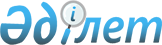 Некоторые вопросы государственных учреждений Министерства внутренних дел
Республики КазахстанПостановление Правительства Республики Казахстан от 31 июля 2003 года N 769      Правительство Республики Казахстан постановляет: 

      1. Реорганизовать государственное учреждение "Главное управление внутренних дел на транспорте Министерства внутренних дел Республики Казахстан" путем разделения его на государственные учреждения Министерства внутренних дел Республики Казахстан: 

      "Центральное управление внутренних дел на транспорте", город Астана; 

      "Юго-Восточное управление внутренних дел на транспорте", город Алматы; 

      "Западное управление внутренних дел на транспорте", город Актобе. 

      2. Министерству внутренних дел Республики Казахстан в установленном законодательством порядке: 

      1) утвердить учредительные документы указанных государственных учреждений и обеспечить их государственную регистрацию в органах юстиции; 

      2) принять иные меры, вытекающие из настоящего постановления. 

      3. Настоящее постановление вступает в силу со дня подписания.       Премьер-Министр 

      Республики Казахстан 
					© 2012. РГП на ПХВ «Институт законодательства и правовой информации Республики Казахстан» Министерства юстиции Республики Казахстан
				